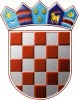 REPUBLIKA HRVATSKA VARAŽDINSKA ŽUPANIJA OPĆINA SVETI ILIJAOpćinsko vijećeKLASA: 400-02/22-03/02URBROJ: 2186-08-03-22-01Sveti Ilija, 13.12.2022.Na temelju članka 30. Statuta Općine Sveti Ilija (“Službeni vjesnik Varaždinske županije”, broj 05/18, 36/20 i 33/21), Općinsko vijeće Općine Sveti Ilija na 09. sjednici održanoj 13.12.2022. donosi,IZMJENE I DOPUNE P R O G R A M Ajavnih potreba u društvenim djelatnostima Općine Sveti Ilija za 2022. godinuIProgram javnih potreba u društvenim djelatnostima temelji se na pravima i obvezama iz Zakona i drugih propisa te Odluke Općinskog vijeća i Načelnika Općine Sveti Ilija, a financira se iz Proračuna Općine Sveti Ilija za 2022. godinu.IIPROGRAM JAVNIH POTREBA OPĆINE SVETI ILIJA U PODRUČJU ŠPORTAZa djelatnost športa na području Općine Sveti Ilija u 2022. godini osigurana su sredstva u iznosu od 250.000,00 kn, a u izmjenama i dopunama osigurano je 239.000,00 kn za njihovo redovno poslovanje i to za:Zakonska osnova: Zakon o športu („Narodne novine“ broj 71/06, 150/08, 124/10, 124/11, 86/12, 94/13, 85/15, 19/16, 98/19, 47/20 i 77/20).IIIPROGRAM JAVNIH POTREBA OPĆINE SVETI ILIJA U PODRUČJU ODGOJA I NAOBRAZBEZa djelatnost odgoja i naobrazbe na području Općine Sveti Ilija u 2022. godini osigurana su sredstva u iznosu od 1.074.000,00 kn, a u izmjenama i dopunama 2.401.150,00 kuna:Sredstva se isplaćuju sa žiro - računa Proračuna Općine Sveti Ilija na žiro - račun korisnika ili pružatelja usluge na temelju izdanih računa za svaki mjesec.Zakonska osnova: Zakon o predškolskom odgoju i obrazovanju („Narodne novine“ broj 10/97, 107/07, 94/13 i 98/19), Zakon o odgoju i obrazovanju u osnovnoj i srednjoj školi („Narodne novine“, broj 87/08, 86/09, 92/10, 105/10, 90/11, 5/12, 16/12, 86/12, 126/12, 94/13, 152/14, 7/17, 68/18, 98/19 i 64/20) idrugi.IVPROGRAM JAVNIH POTREBA U KULTURIZa djelatnost javnih potreba u kulturi na području Općine Sveti Ilija u 2022. godini osigurana su sredstva u iznosu od 224.000,00 kn, a u izmjenama i dopunama 224.500,00 kn za njihovo redovno poslovanje i to:Zakonska osnova: Zakon o financiranju javnih potreba u kulturi („Narodne novine“ broj 47/90, 27/93, 38/09 - pročišćeni tekst).VPROGRAM JAVNIH POTREBA ZA SOCIJALNU SKRBZa djelatnost javnih potreba za socijalnu skrb na području Općine Sveti Ilija u 2022. godini osigurana su sredstva u iznosu od 407.000,00 kn, a u Izmjenama i dopunama 495.500,00 kn.Zakonska osnova: Zakon o socijalnoj skrbi („Narodne novine“ broj 157/13, 152/14, 99/15, 52/16, 16/17, 130/17, 98/19 i 64/20). Za obavljanje djelatnosti Crvenog križa na području Općine Sveti Ilija u 2020.g. sredstva se odnose za javne ovlasti i redovne djelatnosti te sredstva za rad i djelovanje Službe traženja, a sukladno Pravilniku o načinu i rokovima plaćanja sredstava iz prihoda jedinica lokalne i područne (regionalne samouprave za rad ustrojstvenih oblika Hrvatskog Crvenog križa („Narodne novine“ broj 18/11).VIPROGRAM JAVNIH POTREBA ZA PROVOĐENJE ZAŠTITE I SPAŠAVANJA, TE ZAŠTITE OD KRIMINALITETAZa djelatnost zaštite i spašavanja na području Općine Sveti Ilija u 2022.g. osigurana su sredstva u iznosu od 318.000,00 kn, a u izmjenama i dopunama 304.000,00 za redovno poslovanjeZakonska osnova: Zakon o vatrogastvu („Narodne novine“ broj 125/19), Zakon o zaštiti od požara („Narodne novine“ broj 92/10) i Zakon o sustavu civilne zaštite („Narodne novine“ broj 82/15, 118/18 i 31/20).VIIPROGRAM JAVNIH POTREBA ZA RAZVOJ CIVILNOG DRUŠTVAZa djelatnost javnih potreba za udruge građana na području Općine Sveti Ilija u 2022. godini osigurana su sredstva u iznosu od 46.000,00 kn, a izmjenama i dopunama 41.000,00 kuna za njihovo redovno poslovanje.Zakonska osnova: Zakon o udrugama („Narodne novine“ broj 74/14 i 70/17)VIIIIXOve Izmjene i dopune Program javnih potreba u društvenim djelatnostima Općine Sveti Ilija za 2022.g. sastavni su dio Izmjena i dopuna Proračuna Općine Sveti Ilija za 2022.g., a stupaju na snagu osmog dana od dana objave u „Službenom vjesniku Varaždinske županije“.Predsjednik Općinskog vijeća: Dean Hrastić, dipl.ing.PRORAČUNIZMJENE I DOPUNEZa redovno poslovanje sportskih društava na području Općine Sveti Ilija250.000,00 kn239.000,00 knUKUPNO250.000,00 kn239.000,00 knPRORAČUNIZMJENE I DOPUNEVisokoškolsko obrazovanje125.000,00 kn120.000,00 knStipendije i jednokratnepomoći120.000,00 kn120.000,00 knDonacije studentima za ostvarena postignuća5.000,00 kn0,00 knPRORAČUNIZMJENE I DOPUNEOsnovno i srednjoškolsko obrazovanje284.000,00 kn286.500,00 knDonacije učenicima zaostvarena postignuća10.000,00 kn35.500,00 knNagrade učenicima generacije OŠ4.000,00 kn0,00 knPokloni za Sv. Nikolu10.000,00 kn21.000,00 knSufin. poludnevnog boravka učenika u OŠ250.000,00 kn225.000,00 knOstale tekuće donacije10.000,00 kn5.000,00 knPRORAČUNIZMJENE I DOPUNEPredškolski odgoj665.000,00 kn1.994.650,00 knFinanciranje rashoda poslovanja dječjeg vrtića„Gumbek“ i nabavanefinancijske imovine0,00 kn1.144.150,00 knTekuća donacija za radmale škole60.000,00 kn41.000,00 knSubvencioniranje troškova smještaja djeceu dj.vrtiću600.000,00 kn770.000,00 knOstale tekuće donacije -poklon Sv. Nikola5.000,00 kn9.000,00 knAsistent u vrtiću0,00 kn22.000,00 knSitni inventar0,00 kn8.500,00 knPRORAČUNIZMJENE I DOPUNE224.000,00 kn224.500,00 knZa kulturne djelatnosti91.000,00 kn90.000,00 knMeđunarodna suradnjas DNV13.000,00 kn2.500,00 knSakralni objekti55.000,00 kn95.000,00 knGlumačke predstave30.000,00 kn23.000,00 knIzleti mještana općine35.000,00 kn0,00 knSufinanciranje rada TZ Varaždinski bregi0,00 kn14.000,00 knPRORAČUNIZMJENE I DOPUNE407.000,00 kn495.500,00 knZa podmirenje troškova stanovanja socijalno ugroženim osobama30.000,00 kn30.000,00 knHumanitarnim udrugama50.000,00 kn52.000,00 knSufinanciranje školske kuhinje – djeci socijalno ugroženih obitelji2.000,00 kn6.500,00 knJednokratna pomoć socij.-ugroženimobiteljima15.000,00 kn10.000,00 knTekuće pomoći za novorođenu djecu100.000,00 kn100.000,00 knKapitalne donacije zagradnju i obnovu građevinskih objekata200.000,00 kn255.000,00 knOstale naknade - maturalna putovanja i škola plivanja5.000,00 kn27.000,00 knOstale naknade izproračuna u naravi5.000,00 kn15.000,00 knPRORAČUNIZMJENE I DOPUNE318.000,00 kn304.000,00 knIzrada Procjene ugroženosti od požara iPlan zaštite od požara5.000,00 kn0,00 knZa djelatnost javnih potreba za vatrogasnu zajednicu općine na području Općine SvetiIlija u 2022. godini300.000,00 kn287.000,00 knGorska služba spašavanja5.000,00 kn5.000,00 knNabava opreme za Civilnu zaštitu5.000,00 kn5.000,00 knPregled protupožarnihaparata0,00 kn0,00 knFinanciranje zaštite od kriminaliteta3.000,00 kn3.000,00 knUsluge čuvanja imovine0,00 kn4.000,00 knPRORAČUNIZMJENE I DOPUNE46.000,00 kn41.000,00 knUdruge građana45.000,00 kn40.000,00 knBraniteljske udruge1.000,00 kn1.000,00 knNAZIV PROGRAMAPRORAČUNIZMJENE I DOPUNE2.319.000,00 kn3.705.150,00 knProgram javnih potrebau sportu250.000,00 kn239.000,00 knOdgoj i naobrazba1.074.000,00 kn2.401.150,00 knKultura224.000,00 kn224.500,00 knSocijalna skrb407.000,00 kn495.500,00 knZaštita i spašavanje318.000,00 kn304.000,00 knCivilno društvo46.000,00 kn41.000,00 kn